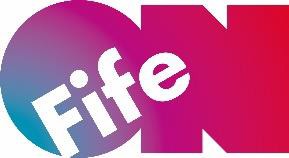 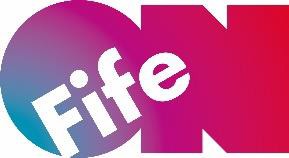 Person SpecificationJob TitleJob Title:Curator (Engagement)Reports to:Collections Team LeaderJob Level:FC07Responsible For:No Supervisory ResponsibilityJob Purpose:To bring the collections and the stories they hold to life, providing opportunities for engagement, enjoyment, learning and wellbeing.To engage with groups and individuals in meaningful ways to enable them to contribute to collecting and interpretation.Key Tasks & Responsibilities:Engaging members of the public and other organisations with our collections, in order to make collections and activities relevantWorking with members of the public and community groups to create imaginative and relevant heritage displays, events and activitiesAssessing items for acquisition to and disposal from the Museum’s collection in consultation with communities, groups and individualsEnhancing EMu (the Museum Management system) through cataloguing and adding object information, images, stories and oral history gathered through project workEnsuring long-term preservation of collections in storage and on display.Supervising and training support staff and volunteers in collections management, events and exhibition projectsContributing to the work of the Cultural Heritage & Wellbeing team through meetings, reports and planning of procedures and policiesConnecting with collections held in other institutions and in private handsProviding professional advice on, and answers to, collections and heritage enquiries from individuals, organisations and institutionsPromoting collections through social media, online and in printed mediaMonitoring delegated budget and seek additional fundingDeveloping learning resources to assist in interpreting the collections for adults and childrenWorking Conditions:This post will be based at Kirkcaldy Galleries.Flexible workingYou are required to work at any OnFife place of work within Fife as reasonably required by OnFife.Flexibility is required and a full driving licence with access to transport is necessary, as there will be travel throughout the regionWeekend and evening work form a necessary part of the working Weekend week, for which time off in lieu is negotiable.Other Duties:The post holder may be required to perform duties, appropriate to the level of the post, other than those given in this job profile. The particular duties and responsibilities attached to a job may vary from time to time without changing the overall purpose of the job and would not therefore; justify reconsidering the grade for the job. Such variations would be reflected in an updated job profile.AttributesEssentialDesirableAssessmentExperienceEngagement with the publicCustomer focused approachDirect customer assistanceKnowledge of potential uses of ICT in all aspects of workDisplay and exhibition skillsCreative and imaginativeApplicationCV InterviewEducation, Qualifications & Training1-3 years relevant Museums/Galleries experienceKnowledge of potential uses of ICT in all aspects of workEvidence of ICT skillsDegree level qualification in relevant professional disciplineAwareness of current professional developmentsFull valid driving licencePostgraduate qualification in Museum Studies/HeritageApplicationCV InterviewSkills, Abilities & KnowledgeInterpretation of museum collectionsDemonstrable interest in heritage collectionsCollections management skills and knowledgeObject handling skillsTraining skillsWork with volunteersKnowledge of an aspect of the collectionsStaff supervision and trainingFinancial skillsApplicationCV InterviewInterpersonal & Communication SkillsExcellent communication skillsGood organising skillsGood social skillsGood team workerPartnership working skillsApplicationCV Interview